Grille d’analyse des entrepôts de données : l’entrepôt répond-il à vos besoins et est-il conforme aux principes FAIR ?NOM DE L’ENTREPÔT ANALYSÉ : ..........................................BILAN SUR L’ENTREPÔT : 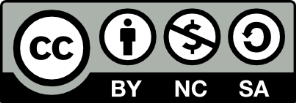 Ce document est mis à disposition selon les termes de la Licence Creative Commons CC-BY-NC-SAQuestionsCommentaires / ConseilsRéponsesL’entrepôt est-il certifié ou recommandé par un financeur ou éditeur ?Dans Re3data, vérifier si la 5e icône est rouge. Le type de certification est indiqué sous l'onglet general. Les entrepôts certifiés peuvent généralement être considérés comme « FAIR ».Certains financeurs et éditeurs fournissent des listes d’entrepôts recommandés. Généralement, ces entrepôts répondent à certains critères de qualité et sont reconnus dans la communauté scientifique.  Entrepôt certifié Entrepôt recommandé Ni l’un ni l’autreL’entrepôt de données est-il non commercial ?Dans Re3data, sous l'onglet institutions, vérifier que les institutions ayant la responsabilité general ou technical sont non-commerciales (non-profit).Il est acceptable que des entités commerciales assurent un financement (funding) ou un parrainage (sponsoring). Entrepôt non commercial Entrepôt commercialL’entrepôt correspond-il à vos besoins pour ce qui est de l’accessibilité aux données ? Selon les situations et types de données, vous pouvez avoir besoin que les données soient en accès ouvert, restreint ou fermé, ce qui n’est pas possible dans tous les entrepôts : pour certains, les données sont en accès ouvert obligatoirement, d’autres proposent uniquement un accès restreint, d’autres vous permettent de choisir le niveau d’accès souhaité. Dans Re3data, sous l'onglet terms, vérifier s’il y a un ou plusieurs « Type of access to data ».  L’entrepôt permet un accès ouvert aux données L’entrepôt permet un accès restreint aux données L’entrepôt permet un accès fermé aux donnéesL’entrepôt correspond-il à vos besoins pour ce qui est du volume des données déposées ?Certains entrepôts imposent un volume maximal pour chaque jeu de données déposé ou demandent un paiement si l’on dépasse ce volume.  Pour le vérifier, aller voir la politique de l’entrepôt sur son site web. Le volume des données est limité à ………………………. Le volume des données n’est pas limitéQuestionsCommentaires / ConseilsRéponsesLe dépôt de données dans l’entrepôt est-il payant pour les chercheurs ?La plupart des entrepôts sont gratuits pour les chercheurs qui souhaitent déposer des données mais certains demandent un paiement pour certains de leurs services. Pour le vérifier, aller voir la politique de l’entrepôt sur son site web.  Entrepôt gratuit Entrepôt payant pour ………Des identifiants uniques et pérennes (DOI par exemple) sont-ils attribués aux jeux de données ?La plupart des entrepôts attribuent des identifiants uniques aux jeux de données, mais ils ne sont pas nécessairement pérennes. Pour vérifier si l’identifiant est pérenne, dans Re3data, regardez si la 4e icône est bleue. Sous l’onglet standards, le type d’identifiant est indiqué en premier. Identifiant unique et pérenne de type ……. Identifiant unique Pas d’identifiantLa licence sous laquelle les données seront accessibles est-elle clairement mentionnée ou l'utilisateur peut-il choisir une licence ?Dans Re3data, sous l'onglet terms, vérifier s’il y a des choix de licences dans data licenses (si possible, vérifier ces informations sur le site de l’entrepôt). Les données seront accessibles sous licence …… Il est possible de choisir la licence La licence associée aux données n’est pas préciséeLes métadonnées sont-elles toujours accessibles publiquement (même dans le cas de jeux de données à accès restreint) ?Sur le site web de l’entrepôt, vérifier que vous pouvez bien accéder aux « Landing pages » comportant les métadonnées des jeux de données déposés.Certains entrepôts, comme GISAID par exemple, demandent une inscription pour pouvoir accéder aux métadonnées décrivant les données déposées.  Les métadonnées sont toujours accessibles publiquement Les métadonnées ne sont pas accessibles publiquementLes métadonnées de l’entrepôt respectent-elles un format standard ?Dans Re3data, sous l’onglet standards, vérifier si la partie « Metadata standards » est remplie. Les métadonnées suivent le standard de métadonnées …………………….. Les métadonnées ne suivent pas de standard de métadonnéesPoints fortsPoints faiblesDifficultés rencontrées (pour trouver les informations de la grille d’analyse, déposer un jeu de données…)L’entrepôt est-il FAIR ? Correspond-il à votre besoin ? Pensez-vous l’utiliser ?